Guide TechniqueBordereau de quantités1er mai 2023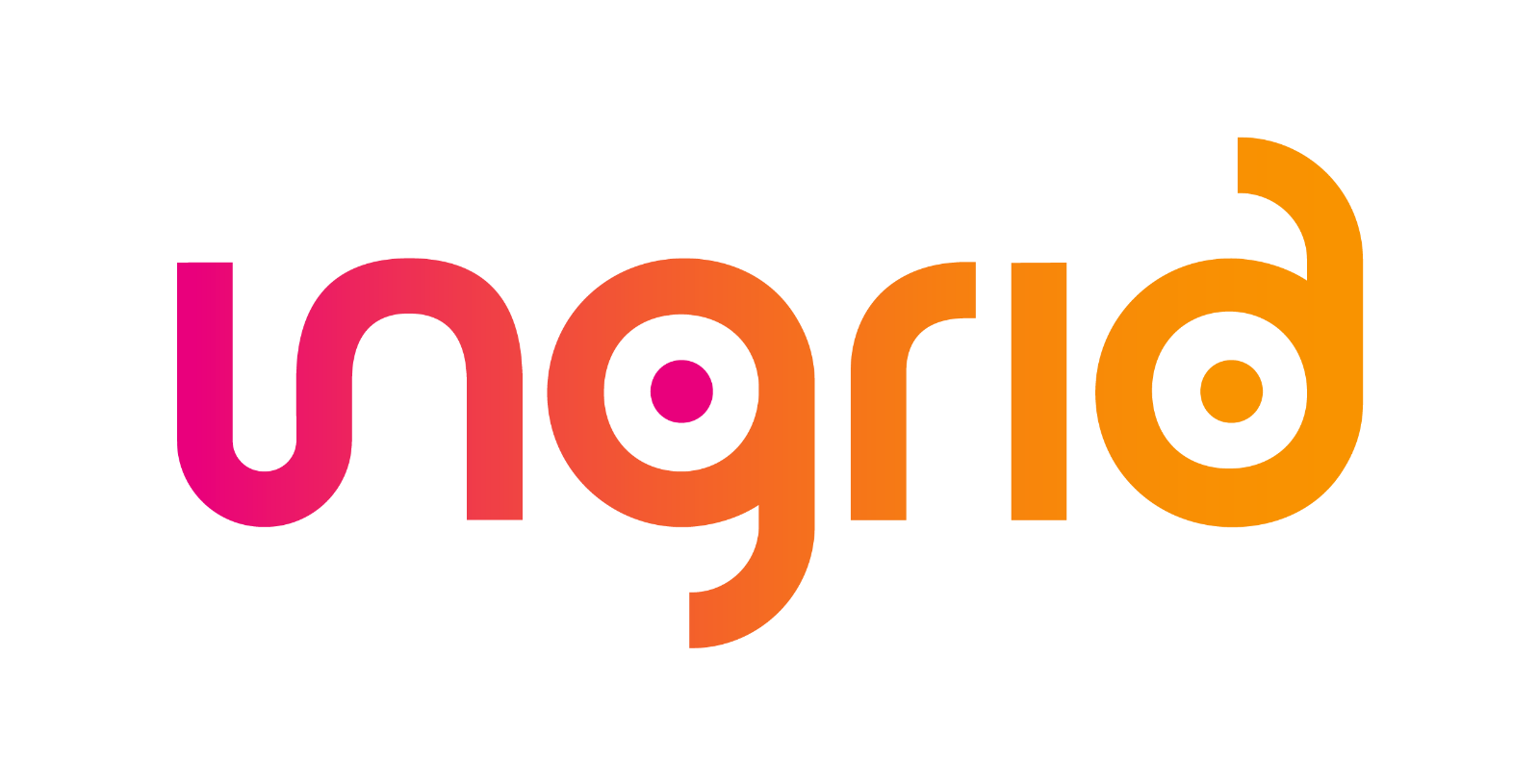 Suivi de versionsDéfinition du documentLes bordereaux de quantités sont des documents spécifiques pour exposer les données de réalisations et de déséquilibres aux clients. Les réalisations intra journalières (ITJ) comporte les données de réalisation des heures passées de la journée gazière en cours. Celui-ci comporte uniquement les réalisations horairesL’avis de réalisation partiel (AVRP) comporte les données de réalisation d’une seule journée gazière. Celui-ci comporte uniquement les réalisations horaires et journalières.Le bordereau de quantité (BQA) comporte les données sur un mois :Le bordereau de quantité provisoire (BQAP) : Recouvre les données du mois courant (début du mois à la veille du lancement de la publication)Le bordereau de quantité définitif (BQAD) : Recouvre les données du mois passé (M-1)Le bordereau de quantité redressé (BQAR) : Recouvre les données au-delà du mois précédent (M-2 à M-18)Dans les bordereaux, les données exposées sont les suivantes :Les réalisations horaires et journalièresLes déséquilibresModalité de mise à disposition Les documents sont mis à disposition par GRTgaz aux expéditeurs selon les modalités suivantes :Proactive : une publication au format csv systématiquement mise à disposition et téléchargeable depuis le portail client ingrid.cette même publication au format csv mise à disposition sur abonnement via un canal sFTP. Le Guide Technique sFTP est disponible sur le site GRTgaz.comUne publication au format EDIG@S ALOCAT V5.1 mise à disposition sur abonnementMise à disposition via API : une API est disponible pour mettre à disposition les données relatives à la publication des mesures. Les données horaires et journalières sont exposées dans des API différentes. Le contrat d’interface pour l’API est décrit dans le §6. L’accès aux API et à leur documentation nécessite l’obtention de credentials à demander auprès de votre interlocuteur opérationnel.Nom et format du document Le fichier publié est au format CSVLe séparateur csv est le point virgule (;)Le séparateur décimal est la virgule (,)Il sera nommé selon la règle suivante :Les fichiers ont donc pour nom complet :ITJ_CODECONTRAT_AAAAMMJJ_JJMMAAAAhhmmssSSS.csvAVRP_CODECONTRAT_AAAAMMJJ_JJMMAAAAhhmmssSSS.csvBQAP_CODECONTRAT_AAAAMM_JJMMAAAAhhmmssSSS.csvBQAD_CODECONTRAT_AAAAMM_JJMMAAAAhhmmssSSS.csvBQAR_CODECONTRAT_AAAAMM_JJMMAAAAhhmmssSSS.csvDescription du format du documentLes fichiers comportent quatre sections chacune séparées par un saut de ligne : EntêteTableau déséquilibres journaliersTableau réalisations journalières Tableau réalisations horairesLe tableau ci-dessous explicite la présence des différentes sections en fonction des publications :Constitution de l’entête :L’entête regroupe les informations de période des données consultées ainsi que la date/heure de mise à disposition de la publication.Il est constitué des données suivantes :Un identifiant :Pour un ITJ :Réalisations intra-journalières / Within-day allocation notice Exemple : ITJ-XXXXXXXLa référence est renseignée de la manière suivante :3 lettres ITJUne séquencePour un AVRP :Avis de Réalisation Partiel / Partial Allocation NoticeExemple : AVRP-XXXXXXXLa référence est renseignée de la manière suivante :4 lettres AVRPUne séquencePour un BQAP :Bordereaux de quantité provisoire / Provisionnal Quantity StatementExemple : BQAP-XXXXXXXLa référence est renseignée de la manière suivante :4 lettres BQAPUne séquencePour un BQAD :Bordereaux de mesure définitif / Definitive Quantity StatementExemple : BQAD-XXXXXXXLa référence est renseignée de la manière suivante :4 lettres BQADUne séquencePour un BQAR :Bordereaux de mesure redressé / Rectified Quantity StatementExemple : BQAR-XXXXXXXLa référence est renseignée de la manière suivante :4 lettres BQARUne séquenceRéseau / Network :Valeur fixe : GRTgaz Période / Period :Exemple : 01/12/2022 06 : 00 – 02/12/2022 06 :00La période est définie avec l’horodate de début et l’horodate de fin des journées gazières publiées dans l’avis ou le bordereauID contrat/ ID contract:Exemple : GFXXXX01L’identifiant du contrat est celui du contrat expéditeur.ID expéditeur/ ID shipper :L’identifiant de l’expéditeur est construit à partir de l’ID contrat sans les 2 dernières chiffresExemple : GFXXXXNom de l’expéditeur / Name of the shipper :Exemple : XXXXNom de la société Date de mise à jour / Last update Exemple : 02/12/2021 01 :16 : 25Horoate de mise à disposition de l’avis ou du bordereauTableau des données :3 sections sont présentes dans le tableau de données :Le premier tableau de données est composé des déséquilibres journaliersLe deuxième tableau de données est composé des réalisations journalièresLe troisième tableau de données est composé des réalisations horairesTableau des déséquilibres :Cette section n’est présente que dans les publications des bordereaux de quantité.Le tableau (séparés par des points-virgules) est constitué d’un entête avec 1 ligne constituée des libellés des différentes colonnes, et du contenu du tableau avec 1 ligne par JG/Périmètre.Le tableau présenté dans cette partie contient les colonnes suivantes :N° Col : numéro de la colonne dans la ligneNom : description du contenu du champType : type du champFormat : format de la donnéeObligatoire : détermine si le champ est obligatoirement renseigné ou nonDescription : précision supplémentaireExemple : gamme de valeurs que peut prendre la donnée ou des exemples de valeurs.Tableau des réalisations journalières :Le tableau (séparés par des points-virgules) est constitué d’un entête avec 1 ligne constituée des libellés des différentes colonnes, et du contenu du tableau avec 1 ligne par JG/PCR/Sens/contrepartie.Le tableau présenté dans cette partie contient les colonnes suivantes :N° Col : numéro de la colonne dans la ligneNom : description du contenu du champType : type du champFormat : format de la donnéeObligatoire : détermine si le champ est obligatoirement renseigné ou nonDescription : précision supplémentaireExemple : gamme de valeurs que peut prendre la donnée ou des exemples de valeurs.Tableau des réalisations horaires :Cette section n’est valable que pour les publications ITJ et BQA.Le tableau (séparé par des points-virgules) est constitué d’un entête avec 1 ligne constituée des libellés des différentes colonnes, et du contenu du tableau avec 1 ligne par JG/PCR/Sens/contrepartie/ créneau horaireLe tableau présenté dans cette partie contient les colonnes suivantes :N° Col : numéro de la colonne dans la ligneNom : description du contenu du champType : type du champFormat : format de la donnéeObligatoire : détermine si le champ est obligatoirement renseigné ou nonDescription : précision supplémentaireExemple : gamme de valeurs que peut prendre la donnée ou des exemples de valeurs.Exemple de fichier :Exemple ITJ :Exemple AVRP:Exemple BQAP/BQAD :Exemple BQAR :Contrat d’interface APILa signature des API format yaml est accessible depuis les url ci-dessous:Pour la prod:<A compléter>Pour la pré-prod:<A compléter>L’accès à ces signatures ainsi que l’accès aux API qu’elles définissent nécessitent une authentification (client et secret) à récupérer auprès de votre interlocuteur opérationnel.Le document Guide technique de connexion aux API explicite le mode opératoire d’utilisation des API.https://www.grtgaz.com/sites/default/files/2023-03/guide-technique-ingrid-api.pdfRéférenceRéférenceGuideTechnique-BQ-FRGuideTechnique-BQ-FRGuideTechnique-BQ-FRGuideTechnique-BQ-FRClassementClassementClassementAccessibilitéAccessibilitéAccessibilitéAccès réservéRestreintRestreintInterneInterneLibre (à préciser)XRésuméRésuméRésuméRésuméRésuméRésuméRésuméRésuméRésuméRésuméRésuméRésuméRésuméCe document décrit le format d’échange des données relatives aux bordereaux de quantité.Ce document décrit le format d’échange des données relatives aux bordereaux de quantité.Ce document décrit le format d’échange des données relatives aux bordereaux de quantité.Ce document décrit le format d’échange des données relatives aux bordereaux de quantité.Ce document décrit le format d’échange des données relatives aux bordereaux de quantité.Ce document décrit le format d’échange des données relatives aux bordereaux de quantité.Ce document décrit le format d’échange des données relatives aux bordereaux de quantité.Ce document décrit le format d’échange des données relatives aux bordereaux de quantité.Ce document décrit le format d’échange des données relatives aux bordereaux de quantité.Ce document décrit le format d’échange des données relatives aux bordereaux de quantité.Ce document décrit le format d’échange des données relatives aux bordereaux de quantité.Ce document décrit le format d’échange des données relatives aux bordereaux de quantité.Ce document décrit le format d’échange des données relatives aux bordereaux de quantité.VersionDateAuteur(s)DescriptionV1.001/05/2023A SoudéVersion InitialeN°LibelléTypeLongueurFormat1Type de documentAlphanumérique4ITJ/AVRP/BQAP/BQAD/BQAR2Code contratAlphanumérique83Journée gazière (ITJ, AVRP)Mois gazier (BQAP, BQAD, BQAR)Date86AAAAMMJJAAAAMM4DateDate17JJMMAAAAhhmmssSSS5ExtensionAlphanumérique4.csv6Séparateurs3« _ »PublicationEntêteTableau déséquilibres journaliersTableau réalisations journalièresTableau réalisations horairesITJXXAVRPXXBQAPXXXXBQADXXXXBQARXXXN° ColNomTypeFormatObligatoireDescriptionExemple1Journée gazière/ GasdayDateJJ/MM/AAAAOJournée gazière25/01/20232Périmètre d’équilibrage/ Balancing ZoneTexteOPérimètre d’équilibrageGRTgaz3Ecart de bilan de la trading region en fin de journée (kWh à 25°C) / Imbalance trading regionNumériqueNEcart de bilan en fin de journée à la maille TRF100 0004Ecart de bilan en fin de journée (kWh à 25°C) / Imbalance (kWh at 25°C)NumériqueNEcart de bilan en fin de journée à la maille GRTgaz100 0005Quantités exposées à P2 (kWh à 25°C) / Quantities subjected to P2 (kWh at 25°C)NumériqueNQuantités exposées au prix P2 à la maille GRTgaz100 0006Quantités exposées à P4 (kWh à 25°C) / Quantities subjected to P4 (kWh at 25°C)NumériqueNQuantités exposées au prix P4 à la maille GRTgaz100 000N° ColNomTypeFormatObligatoireDescriptionExemple1Journée gazière/ GasdayDateJJ/MM/AAAAOJournée gazière25/01/20232Groupe de publication / Publication groupTexteODescription du type PCRPIR : Point amontLDT : Point de livraison non-profiléPEG : Point amontPIRR : Point de sortiePITD : Point de livraisonPIP : Liaison France - Nord BPITP : Point de productionPITPB : Point de productionPL : Pool de livraisonPP : Pool de productionPITS : Point amontPITTM : Point amontPLC : Point de livraisonPLCd : Point de livraisonLDP : Pool de livraison profilé3ID point contrat/ID service pointTexteOCode du PCRIR00064Type de PCR / PCR typeTexteOType de PCRPIR5Libellé / LabelTexteOLibellé du PCRDUNKERQUE6PCS / Realised GCVNumériqueNMoyenne des PCS journaliers des PCE rattachés au PCR11,757Sens / DirectionTexteOSens de la réalisationRec/Del8Contrepartie / CounterpartTexteOContrepartie de la réalisationNONE9Qté demandée (kWh à 25°C) / Requested Qty (kWh at 25°C)NumériqueNValeur de la quantité demandée dans une demande d’acheminement100 00010Qté programmée GRTgaz (kWh à 25°C) / Qty confirmed by GRTgaz (kWh at 25°C)NumériqueNValeur de la quantité programmée100 00011Qté réalisée (kWh à 25°C) / Allocated qty (kWh at 25°C)NumériqueOValeur de l’énergie totale de la réalisation100 00012Qté réalisée profilée (kWh à 25°C) / Profiled allocated qty (kWh à 25°C)NumériqueNPart profilée de la réalisation100 00013Qté réalisée non profilée T4/TP (kWh à 25°C) / Non profiled allocated qty (kWh at 25°C)NumériqueNPart non profilée T4/TP de la réalisation100 00014Qté réalisée non profilée T3JJ (kWh à 25°C) / T3JJ Non profiled allocated qty (kWh at 25°C)NumériqueNPart non profilée T3JJ de la réalisation100 00015Qté réalisée biométhane (kWh à 25°C) / Biogas allocated qty (kWh at 25°C)NumériqueNPart biométhane de la réalisation100 00016Statut / StatusTexteOStatut de la réalisationPRO/DEF/RED17Date et Heure de Mise à jour / Update date and timeHorodate YYYY-MM-DDTHH:MM:SSZODate et heure de mise à jour de la réalisation2022-05-02T09:34:43Z18Valeur de remplacement / Back-up dataTexteOUtilisation d’une valeur de remplacementO/NN° ColNomTypeFormatObligatoireDescriptionExemple1Journée gazière / GasdayDateJJ/MM/AAAAOJournée gazière25/01/20232Groupe de publication  / Publication groupTexteODescription du type PCRPIR : Point amontLDT : Point de livraison non-profiléPEG : Point amontPIRR : Point de sortiePITD : Point de livraisonPIP : Liaison France - Nord BPITP : Point de productionPITPB : Point de productionPL : Pool de livraisonPP : Pool de productionPITS : Point amontPITTM : Point amontPLC : Point de livraisonPLCd : Point de livraisonLDP : Pool de livraison profilé3ID point contrat / ID service pointTexteOCode du PCRLI00014Type de PCR / PCR typeTexteOType de PCRPLC5Libellé / LabelTexteOLibellé du PCRAEROPORT DE PARIS6Sens / DirectionTexteOSens de la réalisationRec/Del7Contrepartie / CounterpartTexteOContrepartie de la réalisationNONE8Heure / HourHoraireHH :MMOCréneau horaire de la mesure06:009Qté réalisée (kWh à 25°C) / Allocated qty (kWh at 25°C)NumériqueOValeur de l’énergie totale de la réalisation100 00010Date et Heure de Mise à jour / Update date and timeHorodate YYYY-MM-DDTHH:MM:SSZODate et heure de mise à jour de la réalisation2022-05-02T09:34:43Z